ArRahmah Islamic Institute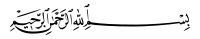 Advance Taleem ul Quran Course 2019Open Book Assignment Juz 9Mail to:  assignment.advtq19@gmail.comName:                                                          Date:                                                                                               Group Leader name:                                   State/country:Neatness  سُورَةُ الأَعۡرَافِ ١-  شعیبؑ کی قوم نے ان کی دعوت کا کیا جواب دیا؟ جب لوگوں کو حق کی طرف بلایا جاتا ہے تو ان کا اکثر جواب کیا ہوتا ہے؟____________________________________________________________________________________________________________________________________________________________________________________________________________________________________________________________________________________________________________________________________________________________________________٢- قوموں پر اکثر سختی اور تکلیف کس مقصد کے لئے بھیجی جاتی ہے؟ جب اللہ سبحان و تعالیٰ سختی کو خوش حالی سے بدلتا ہے تو لوگوں کا رویہ کیا ہوتا ہے؟ ________________________________________________________________________________________________________________________________________________________________________________________________________________________________________________________________________________________________________________________________________________________________________________٣- آیت ٩٧ اور ٩٨ کو غور سے پڑھیں، آپ کے دل میں اس کو پڑھنے سے کیا سوچ آتی ہے؟________________________________________________________________________________________________________________________________________________________________________________________________________________________________________________________________________________________________________________________________________________________________________________٤- آیت ٩٦ - ایمان اور تقویٰ سے دنیا میں کیا فائدے ملتے ہیں؟  __________________________________________________________________________________________________________________________________________________________________________________________________________________________________________________________________________________________________________________________________٥- آیت ١٠٢ - برباد قوموں کی عمومی غلطی کیا تھی؟ ان میں سے ٢ کا ذکر کریں________________________________________________________________________________________________________________________________________________________________________________________________________________________________________________________________________________________________________________________________________________________________________________٦- جادوگروں کے بارے میں پڑھنے کے بعد آپ کے ذہن میں جادوگروں کا کیا نقشہ بنتا ہے؟ ٣ باتیں تحریر کریں ؟  ________________________________________________________________________________________________________________________________________________________________________________________________________________________________________________________________________________________________________________________________________________________________________________٧- موسیٰؑ نے فرعون کی دھمکیوں سے نپٹنے کے لئے اپنی قوم کو کن باتوں کی تلقین کی تھی؟ ______________________________________________________________________________________________________________________________________________________________________________________________________________________________________________________________________________________________________________________________________________________________________________________________________________________________٨- انسان کی بری فال کیا دوسرے انسانوں کی وجہ سے ہوتی ہے؟ اس کی بری فال کہاں ہوتی ہے؟ کیسے؟______________________________________________________________________________________________________________________________________________________________________________________________________________________________________________________________________________________________________________________________________________________________________________________________________________________________٩- آپ ﷺ کی رسالت پوری انسانیت کے لئے تھی؟ اس کی دلیل میں صرف آیت نمبر تحریر کریں ______________________________________________ ١٠- اللہ سبحان و تعالیٰ نے موسیٰؑ سے فرمایا " لَن تَرَىٰنِي"  تو جنتی پھر کیسے اللہ سبحان و تعالیٰ کا دیدار کریں گے ؟________________________________________________________________________________________________________________________________________________________________________________________________________________________________________________________________________________________________________________________________________________________________________________١١- اللہ سبحان و تعالیٰ نے موسیٰؑ کو رسالت اور اپنا کلام دینے کے بعد کیا ہدایت دی؟ ہمارے لئے اس میں کیا رہنمائی ملتی ہے؟____________________________________________________________________________________________________________________________________________________________________________________________________________________________________________________________________________________________________________________________________________________________________________________________________________________________________________________________________________١٢- آیت ١٥٧ - رسول کیسے لوگوں سے ان کے بوجھ دور کرتا ہے اور ان کی گردنوں میں پڑے ہوئے طوقوں سے ان کو آزاد کرتا ہے؟ __________________________________________________________________________________________________________________________________________________________________________________________________________________________________________________________________________________________________________________________________١٣- آیت ١٦٣ - سبت والوں کے لئے کیا چیز امتحان بن گئی تھی؟ ان کو اللہ سبحان و تعالیٰ کی نافرمانی سے روکنے والوں کا مقصد کیا تھا؟  ____________________________________________________________________________________________________________________________________________________________________________________________________________________________________________________________________________________________________________________________________________________________________________________________________________________________________________________________________________١٤- آیت ١٦٩ - آخرت کا گھر کن لوگوں کے لئے بہتر ہے؟ ________________________________________________________________________________________________________________________________________________________________________________________________________________________________________________________________________________________________________________________________________________________________________________١٥- آیت ١٧٠ میں " يُمَسِّكُونَ بِٱلۡكِتَٰبِ " سے کیا مراد ہے؟ __________________________________________________________________________________________________________________________________________________________________________________________________________________________________________________________________________________________________________________________________١٦- اللہ سبحان و تعالیٰ نے روحوں سے "عہد الست" کیوں لیا تھا؟ ________________________________________________________________________________________________________________________________________________________________________________________________________________________________________________________________________________________________________________________________________________________________________________١٧- آیت ١٧٦ میں کتے کی مثال کس شخص کے لئے دی گئی ہے ؟__________________________________________________________________________________________________________________________________________________________________________________________________________________________________________________________________________________________________________________________________١٨- وہ کونسے لوگ ہیں جن کو چوپائے جانوروں سے بھی بدتر قرار دیا گیا ہے؟ کیوں؟________________________________________________________________________________________________________________________________________________________________________________________________________________________________________________________________________________________________________________________________________________________________________________١٩- اللہ سبحان و تعالیٰ کے اسماء میں الحاد کیسے کیا جاتا ہے؟________________________________________________________________________________________________________________________________________________________________________________________________________________________________________________________________________________________________________________________________________________________________________________٢٠- اللہ سبحان و تعالیٰ کا "استدراج" کا طریقہ کیا ہے؟__________________________________________________________________________________________________________________________________________________________________________________________________________________________________________________________________________________________________________________________________٢١- آیت ١٨٥ میں یہ کیوں کہا گیا ؟  فَبِأَيِّ حَدِيثِۢ بَعۡدَهُۥ يُؤۡمِنُونَ________________________________________________________________________________________________________________________________________________________________________________________________________________________________________________________________________________________________________________________________________________________________________________٢٢- آیت ١٩٩ کو یاد کریں اور زبانی تحریر کریں؟ اور اس کو لکھ کر ایسی جگہ پر لگائیں جہاں اکثر نظر پڑتی ہو  ________________________________________________________________________________________________________________________________________________________________________________________٢٣- جب شیطان دل میں وسوسے ڈالے تو کیا کرنا چاہئے ؟ تعوذ کے ٢ کلمات تحریر کریں جن سے ہم اللہ سبحان و تعالیٰ کی پناہ لے سکتے ہیں شیطان سے  ________________________________________________________________________________________________________________________________________________________________________________________________________________________________________________________________________________________________________________________________________________________________________________٢٤- قرآن کریم کو سننے کے ٢ آداب تحریر کریں. جب ان آداب کے ساتھ قرآن سنا جائے گا تو اس سے کیا حاصل ہوگا؟______________________________________________________________________________________________________________________________________________________________________________________________________________________________________________________________________________________________________________________________________________________________________________________________________________________________٢٥- قرآن پاک میں کتنے سجدہ تلاوت ہے؟ کیا سجدہ تلاوت کرنے کے لئے طہارت شرط ہے؟سجدہ تلاوت کی دعا تحریر کریں. سجدہ تلاوت میں کتنے سجدے کئے جائیں گے؟کیا ممنوعہ اوقات میں یہ سجدہ کیا جا سکتا ہے؟ کیا اس کے بعد سلام پھیرا جائے گا ؟  ______________________________________________________________________________________________________________________________________________________________________________________________________________________________________________________________________________________________________________________________________________________________________________________________________________________________ سُورَةُ الأَنفَالِ٢٦- انفال کا لغوی اور شرعی معنی تحریر کریں. یہ سورہٴ  کس واقعے پر تبصرہ ہے؟  ________________________________________________________________________________________________________________________________________________________________________________________________________________________________________________________________________________________________________________________________________________________________________________٢٧- حقیقی مومنوں کی کوئی سی ٦ صفات تحریر کریںأَصۡلِحُواْ ذَاتَ بَيۡنِكُمۡ  سے کیا مراد ہے؟ اس کی فضیلت تحریر کریں؟____________________________________________________________________________________________________________________________________________________________________________________________________________________________________________________________________________________________________________________________________________________________________________________________________________________________________________________________________________جزاك اللهُ خيراً